Mother Tongue Other Tongue 2023-24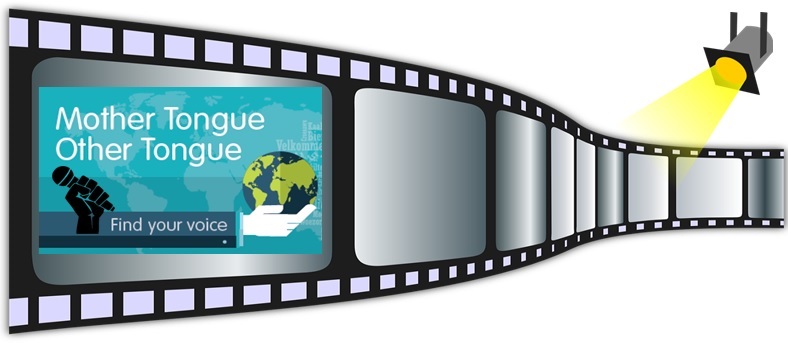 Name Age Category (delete as appropriate)P1 – P4                       S1 – S3P5 – P7                       S4 – S6SchoolLocal AuthorityIn which language is your poem?In which language is your poem?Is this your Mother Tongue or Other Tongue?Is this your Mother Tongue or Other Tongue?Your PoemEnglish TranslationWhat would you like people to know about your poem? You could say why you wrote it, or what you think is important about it. (Please ensure this section is completed as it forms part of the judging criteria)What would you like people to know about your poem? You could say why you wrote it, or what you think is important about it. (Please ensure this section is completed as it forms part of the judging criteria)